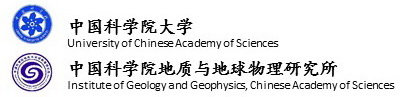 毕业研究生学位论文答辩公告论文题目论文题目答辩人答辩人申请学位申请学位博士 / 硕士博士 / 硕士博士 / 硕士博士 / 硕士指导教师指导教师答辩时间答辩时间答辩地点答辩地点例：腾讯会议（会议号：123456789）或地3楼518会议室，例：腾讯会议（会议号：123456789）或地3楼518会议室，例：腾讯会议（会议号：123456789）或地3楼518会议室，例：腾讯会议（会议号：123456789）或地3楼518会议室，答辩委员会组成答辩委员会组成答辩委员会组成答辩委员会组成答辩委员会组成答辩委员会组成答辩委员会成员姓名姓名专业技术职务研究领域工作单位主席委员委员委员委员委员委员委员